Бушуйская основная школа - филиал муниципального бюджетного общеобразовательного учреждения «Кириковская средняя школа»Рабочая программапо учебному предмету«География» для учащихся 7 класса муниципального бюджетного общеобразовательного учреждения «Кириковская средняя школа», обучающихся по адаптированной образовательной программе (легкая умственная отсталость)Срок реализации 1 годСоставила:Солдатова Ю.С2023 -2024 учебный год1.Пояснительная записка.Настоящая рабочая  программа по учебному предмету «География» для учащихся 7 класса составлена на основании основной адаптированной  основной образовательной программы основного общего образования муниципального бюджетного общеобразовательного учреждения Бушуйская основная школа – филиал муниципального бюджетного общеобразовательного учреждения «Кириковская средняя школа»  от 31 августа 2023 года, утвержденная приказом по учреждению № 296-ОД -од, учебного плана для 7 класса муниципального бюджетного общеобразовательного учреждения Бушуйская основная школа – филиал муниципального бюджетного общеобразовательного учреждения «Кириковская средняя школа», по адаптированной  образовательной программе для детей с ограниченными возможностями здоровья (легкая степень умственной отсталости) на 2023-2024 учебный год,  положения о рабочей программе педагога  муниципального бюджетного общеобразовательного учреждения Бушуйская основная школа – филиал муниципального бюджетного общеобразовательного учреждения «Кириковская средняя школа» реализующего предметы, курсы и дисциплины общего образования от 30 мая 2019 года.   Настоящая программа рассчитана  на пятидневную рабочую неделю и написана с учетом требований, Постановления Главного государственного санитарного врача РФ от 28 сентября 2020 г. N 28 "Об утверждении санитарных правил СП 2.4.3648-20 "Санитарно-эпидемиологические требования к организациям воспитания и обучения, отдыха и оздоровления детей и молодежи"
   Программа построена с учетом принципов системности, научности, доступности.В соответствии с учебным планом Программа рассчитана на 68 часов в год (2 часа в неделю). Промежуточная аттестация проводится с 22 апреля по 13 мая в 2024 году.2.Планируемые результаты освоения предмета.Учащиеся должны знать:  Положение России на физической карте, карте полушарий и глобусе;  Пояса освещенности, в которых расположена наша страна;  Природные зоны России, зависимость их размещения от климатических условий и высоты над уровнем моря;  Природные условия и богатства России, возможности использования их человеком;  Типичных представителей животного и растительного мира в каждой природной зоне;  Хозяйство, основное население, его занятия и крупные города в каждой природной зоне;  Экологические проблемы и основные мероприятия по охране природы в России;  Правила поведения в природе;  Расположение географических объектов на территории России, указанных в рабочей программе. Учащиеся должны уметь:  Показывать границы России на глобусе, карте полушарий, физической карте, карте природных зон России, давать элементарное описание природы по зонам, пользуясь картами;  Показывать по картам (физической и природных зон России) географические объекты, указанные в программе, наносить их названия на контурную карту;  Устанавливать взаимосвязь между климатом, растительным и животным миром, природными условиями и занятиями населения;  Делать несложные макеты изучаемых природных зон;  Принимать простейшие меры по охране окружающей среды, правильно вести себя в природе. 3.Содержание учебного предмета4.Тематическое планирование с указанием количества часов на освоение каждой темыНеобходима коррекция расписания в мае 2024г. на 2 часа5.Список литературы, используемый при оформлении рабочей программы.1.Т.М. Лифанова, Е.Н. Соломина География материков и океанов. Государства Евразии. Учебник для 7 класса специальных (коррекционных) образовательных учреждений  VIII  вида. М.: «Просвещение», 2005Атлас 9 классКонтурные карты.2.География. Энциклопедия для детей. М.: «Махаон», 2000Новенко Д.В. Тематическое и поурочное планирование. География 7 класс. М.: «Просвещение», 19973.Крылова О.В. Методическое пособие по географии материков и океанов. 7 класс. М.: «Просвещение», 19974.Лазаревич К.С. Я иду на урок географии: Физическая география материков и океанов: книга для учителя. М.: «Первое сентября», 2000СОГЛАСОВАНО: Заместитель по учебно-воспитательной работе Сластихина Н.П.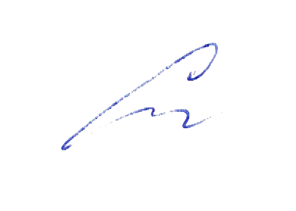 «31»августа 2023 год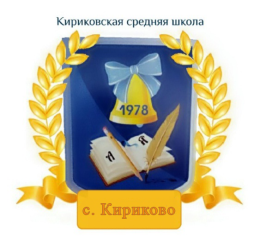 УТВЕРЖДАЮ: Директор муниципального бюджетного общеобразовательного учреждения «Кириковская средняя школа»_________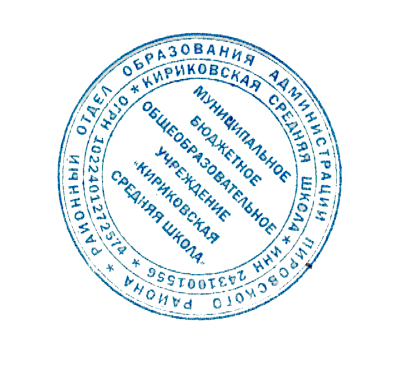 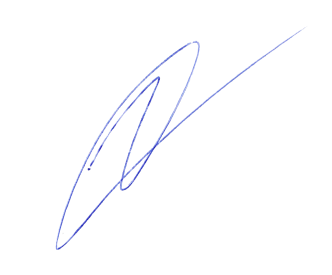 Ивченко О.В.«31» августа 2023 год№ п/пТема разделаКол-во часов1.Особенности природы и хозяйства России132.Зона арктических пустынь53.Зона тундры84.Лесная зона185.Зона степей86.Зона пустынь и полупустынь67.Зона субтропиков28.Высотная поясность в горах69.Повторение2Итого 68№ урокаТема урокаКоличество часовДата № урокаТема урокаКоличество часовДата Раздел 1. Особенности природы и хозяйства России- 11ч1 Географическое положение России на карте мира. 14.092Европейская и азиатская части России17.093Административное деление России111.094Разнообразие рельефа.114.095Полезные ископаемые, их основные месторождения.118.096Климат России.121.097Водные ресурсы России, их использование.  Практическая работа 125.098Население России. Народы России.128.099Промышленность-основа хозяйства, её отрасли.102.1010Сельское хозяйство, его отрасли.105.1011Транспорт. Экономическое развитие Европейской и Азиатской частей России.109.10Раздел 2 Природные зоны России- 57 часовТема 1 Зона арктических пустынь -7 часов12Размещение природных зон на территории России. 112.1013Карта природных зон России Практическая работа116.1014Положение зоны арктических пустынь на карте 119.1015Климат зоны арктических пустынь123.1016Растительный и животный мир зоны арктических пустынь126.1017Население и его основные занятия зоны арктических пустынь109.1118Северный морской путь Практическая работа113.11Тема 2. Зона тундры – 8 часов19Положение зоны тундр на карте. Рельеф и полезные ископаемые 116.1120Климат. Водоемы тундры120.1121Растительный мир тундры123.1122Животный мир   тундры127.1123Хозяйство тундры. Население и его основные занятия130.1124Города тундры: Мурманск, Нарьян-МарПрактическая работа104.1225Города тундры: Салехард, Норильск, Анадырь107.1226Экологические проблемы севера. Охрана природы тундры.111.12Тема 3. Лесная зона -16 часов27Положение лесной зоны на карте. Рельеф и полезные ископаемые.114.1228Климат лесной зоны118.1229Реки, озера, каналы лесной зоны121.1230Растительный мир лесной зоны Хвойные леса (тайга)125.1231Смешанные и лиственные леса 128.1232Животный мир лесной зоны. Практическая работа111.0133Пушные звери лесной зоны115.0134Значение леса118.0135Промышленность и сельское хозяйство Центральной России122.0136Города Центральной России.125.0137Особенности развития хозяйства Северо-западной России129.0138Города: Архангельск, Санкт-Петербург, Новгород, Псков, Калининград101.0239Западная Сибирь105.0240 Восточная Сибирь108.0241Дальний ВостокПрактическая работа 112.0242Заповедники и заказники лесной зоны. Охрана леса.115.02Тема 4. Зона степей-9 часов43Положение зоны степей на карте. Рельеф и полезные ископаемые. 119.0244Реки зоны степейПрактическая работа122.0245Растительный мир степей126.0246Животный мир степей129.0247Хозяйство зоны степей. Население и его основные занятия104.0348Города лесостепной и степной зон: Воронеж, Курск, Оренбург, Омск107.0349Города степной зоны: Самара, Саратов, Волгоград Практическая работа111.0350Города степной зоны: Ростов-на-Дону, Ставрополь, Краснодар114.0351Охрана природы степей118.03Тема 5. Зона полупустынь и пустынь – 7 часов52Положение зоны полупустынь и пустынь на карте. Рельеф и полезные ископаемые.121.0353Климат. Реки полупустынь и пустынь 101.0454Реки полупустынь и пустынь Астраханский заповедник104.0455Растительный мир полупустынь и пустынь108.0456Животный мир полупустынь и пустынь111.0457Хозяйство зоны полупустынь и пустынь Население и его основные занятия115.0458Города зоны полупустынь и пустынь118.04Тема 6. Зона субтропиков- 3 часа59Положение зоны субтропиков на карте. Практическая работа122.0460Климат и природа субтропиков.125.0461Население зоны субтропиков и его основные занятия102.05Тема 7. Высотная поясность в горах – 7 часов62Промежуточная аттестация106.0563Климат высотной поясности в горах Растительный и животный мир113.0564Особенности природы и хозяйства Северного Кавказа116.0565Города и экологические проблемы Урала120.0566Алтайские горы. Хозяйство. Население и его основные занятия. Города123.0567Горы Восточной Сибири. Хозяйство. Население и его основные занятия. Города168Повторение по курсу география России. 1